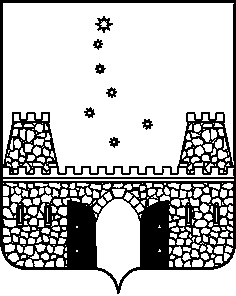 ПОСТАНОВЛЕНИЕАДМИНИСТРАЦИИ МУНИЦИПАЛЬНОГО ОБРАЗОВАНИЯ СТАРОМИНСКИЙ РАЙОН от ____________                                                                                        №______ст - ца СтароминскаяОб отклонении от предельных параметров разрешенного строительства для строительства  индивидуального жилого дома на земельном участке, расположенном по адресу: Краснодарский край, Староминский район, станица Староминская, ул. Коммунистическая, 51              На основании публичных слушаний, проведенных уполномоченным органом - комиссией по землепользованию и застройке муниципального образования Староминский район, протокол №5 от 16 мая 2022 года, заключения о результатах публичных слушаний от 16 мая 2022 года, заявления Сеник Дениса Сергеевича №11 от 30 марта 2022 года, в соответствии со статьями 39, 40 Градостроительного кодекса РФ, статьей 18 Правил землепользования и застройки Староминского сельского поселения Староминского района, утвержденных решением Совета муниципального образования Староминский район Краснодарского края от 28 апреля 2021 года №8/7, руководствуясь статьей 31 Устава муниципального образования Староминский район, п о с т а н о в л я ю:	1.Предоставить разрешение на отклонение от предельных параметров разрешенного строительства для строительства индивидуального жилого дома на земельном участке, расположенном по адресу: Краснодарский край, Староминский район, станица Староминская, ул. Коммунистическая, 51.              	2.Установить место допустимого размещения индивидуального жилого дома: 2 метра до границ земельного участка по адресу: ст. Староминская, ул. Коммунистическая, 49; 2 метра до границ земельного участка по адресу: ст. Староминская, ул. Коммунистическая, 53; 19 метров от границ земельного участка с ул. Коммунистической ст. Староминской.	3.Рекомендовать Сеник Д.С. после завершения строительных работ предусмотреть отвод сточных вод с территории участка с целью исключения возможности подтопления земельного участка №49 по ул. Коммунистическая в ст. Староминской.4.Контроль за выполнением настоящего постановления возложить на заместителя главы муниципального образования, начальника управления по вопросам архитектуры и жилищно – коммунального хозяйства администрации муниципального образования Староминский район А.В. Кияшко.4.Постановление вступает в силу со дня его опубликования.Глава муниципального образованияСтароминский район							                В.В.ГорбЛИСТ СОГЛАСОВАНИЯпроекта постановления администрации муниципального образованияСтароминский район от __________ №________«Об отклонении от предельных параметров разрешенного строительства для строительства  индивидуального жилого дома на земельном участке, расположенном по адресу: Краснодарский край, Староминский район, станица Староминская, ул. Коммунистическая, 51»Проект внесен:Заместителем главы муниципального образования, начальником управления по вопросам архитектуры и жилищно-коммунального хозяйстваадминистрации муниципальногообразования Староминский район                                                       А.В. КияшкоПроект подготовлен:Начальником отдела архитектуры и градостроительства управления по вопросамархитектуры и жилищно-коммунального хозяйстваадминистрации муниципальногообразования Староминский район                                                    С.Н.РоманенкоПроект согласован:Начальник управления делами администрациимуниципального образования Староминский район                          Т.Г. ШадринаНачальник юридического отделауправления делами администрациимуниципального образования Староминский район                         В.В.ПетренкоНачальник отдела делопроизводствауправления делами администрации муниципального образования Староминский район                          С.А. СлынькоРассылка: Отдел архитектуры – 2экз (копия верна)